KUPNÍ SMLOUVAuzavřená podle právního řádu České republiky v souladu s ustanoveními § 2079 a nás. zák. č. 89/2012 Sb., občanského zákoníku (dále jen zákon),SMLUVNÍ STRANYUniverzita Hradec Králové, Vysokoškolské kolejese sídlem Rokitanského 62, 500 03 Hradec KrálovéIČ: 62690094DIČ: CZ62690094Veřejná vysoká škola podle zákona č. 111/1998 Sb., nezapsána v obchodním rejstříkuzastoupena: Ing. Stanislavem Klikem, PhD., kvestorem UHKdále jen: „kupující“aDATART INTERNATIONAL, a.s.	se sídlem	: Pernerova 149/35, 186 00 Praha 8	zastoupený: Danielem Večeřou, předsedou představenstvaIČ:60192615	DIČ: CZ60192615     Plátce DPH: CZ60192615zapsaná v obchodním rejstříku: Městským soudem v Praze, odd.C, vl.14590
bankovní spojení: xxx     Číslo hlavního účtu: xxx, další účty: xxxkontaktní osoba: Helena Kamarádová, obchodník B2Bdále jen: „prodávající“se dohodly takto:PŘEDMĚT SMLOUVY 2.1	Prodávající je výlučným vlastníkem věci – 4 ks sušiček prádla značky Miele, typ TDB 230 WP Active a 1 ks spojovací kusu WTV 501, jejichž specifikace a množství je vedena v příloze č. 1 Smlouvy, která je nedílnou součástí této Smlouvy (dále také „zboží“). Prodávající prohlašuje, že dodávané věci jsou nové a nepoužité.2.2	Prodávající prodává na základě této Smlouvy shora uvedené zboží do vlastnictví kupujícího za kupní cenu uvedenou v této smlouvě. 2.3	Prodávající se zavazuje převést na kupujícího vlastnictví ke zboží za podmínek níže uvedených, zboží nainstalovat a proškolit zástupce kupujícího; kupující se zavazuje zboží převzít a zaplatit za ni prodávajícímu dohodnutou kupní cenu.CENA A PLATEBNÍ PODMÍNKY3.1	Kupující se zavazuje zaplatit prodávajícímu za předmětné zboží celkovou kupní cenu ve výši:     cena celkem bez DPH 69 517,36 Kč· DPH v sazbě 15% Kč· DPH v sazbě 21% Kč ve výši 14 598,64 Kč· cena celkem včetně DPH 84 116 Kč(slovy osmdesátčtyřitisícjednostošestnáct korun českých včetně DPH)3.2	Cena zahrnuje dopravu do místa plnění, předání návodu k obsluze, předvedení funkčnosti a zaškolení obsluhy na používání a údržbu. 3.3   Kupující zaplatí dohodnutou kupní cenu vč. DPH za zboží na základě faktury – daňového dokladu vystaveného prodávajícím, se splatností 14 dnů od data vystavení, na účet prodávajícího uvedený v záhlaví této smlouvy. MÍSTO PLNĚNÍ 4.1 Místem plnění dle této kupní smlouvy jsou Vysokoškolské koleje Univerzity Hradec Králové, Palackého 1129, 500 12 Hradec Králové. DOBA PLNĚNÍ 5.1 	Doba plnění je v termínu od ……..2017 do ….. 2017 a prodávající bere na vědomí sankce uvedené v bodě 8 této smlouvy., které pro něho plynou z důvodu nedodržení termínu. ZPŮSOB PLNĚNÍ 6.1 	Splněním závazku prodávajícího je dodání zboží kupujícímu a podpis dodacích a záručních listů oprávněnými zástupci kupujícího a prodávajícího, po převzetí zboží. ZÁRUČNÍ PODMÍNKY 7.1 	Záruční doba je 24 měsíců (2 roky) od data podepsání záručních listů. Po tuto dobu garantuje prodávající správnou funkčnost zboží. Záruka se vztahuje na výrobní vady, vady materiálu, dále na vady, které nezpůsobila obsluha dodržením pokynů uvedených v návodu k obsluze. 7.2 	Uplatnění záruční opravy lze provést na čísle xxx, případně e-mailu: xxx7.3 	Reklamace se podává písemnou nebo elektronickou formou prodávajícímu, kde je uveden typ stroje, jeho výrobní číslo, a dále uvede dle jeho možností popis závady. 7.4	Oprávněná reklamace bude vyřízena do 1 měsíce. 7.5	V záruční době jsou poskytovány zdarma veškeré práce a materiál, pokud nebylo zjištěno porušení záručních podmínek. SANKCE 8.1	V případě prodlení kupujícího s úhradou kupní ceny je prodávající oprávněn požadovat zaplacení smluvní pokuty ve výši 0,025% z dlužné částky za každý den prodlení. 8.2	V případě prodlení prodávajícího s dodáním zboží řádně a včas je prodávající povinen uhradit smluvní pokutu ve výši 0,025% z ceny plnění za každý den prodlení.  ZÁVĚREČNÉ USTANOVENÍ 9.1 	Prodávající prohlašuje, že při výkonu své činnosti dodržuje všechna platná ustanovení českých právních předpisů týkajících se ochrany životního prostředí, bezpečnosti a ochrany zdraví při práci a požární ochrany v jejich posledním platném znění. 9.2	Smluvní strany berou na vědomí, že tato smlouva podléhá povinnosti uveřejnění v registru smluv dle zákona č. 340/2015 Sb., o zvláštních podmínkách účinnosti některých smluv, uveřejňování těchto smluv a o registru smluv (zákon o registru smluv) a s tímto uveřejněním souhlasí. Zaslání smlouvy do registru smluv zajistí kupující. 9.3	Smlouva nabývá platnosti dnem podpisu poslední smluvní strany a účinnosti dnem uveřejnění v registru smluv podle zákona o registru smluv. 9.4	Práva a povinnosti smluvních stran výslovně v této smlouvě neupravená se řídí příslušnými ustanoveními zákona. 9.5	Případné změny a doplňky se řeší písemným dodatkem smlouvy podepsaným oběma smluvními stranami. 9.6	Tato smlouva je sepsána ve dvou vyhotoveních, z nichž každá smluvní strana obdrží po jednom vyhotovení. 9.7	Účastníci si smlouvu přečetli, souhlasí s celým jejím obsahem, což stvrzují svým vlastnoručním podpisem. V Hradci Králové dne 13.11.2017 			V ….dne ……………..…………………………………					…………………………………….kupující							prodávajícíPříloha č. 1 Kupní smlouvyTDB230WP ActiveSušička s tepelným čerpadlem T1 Classic s třídou A++ a 1–7kg náplní pro vysokou účinnost 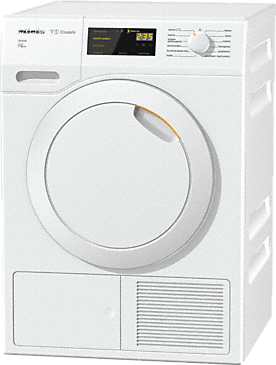 Podrobnosti o výrobku - TDB230WP ActiveEAN:4002515938713 / Art.Nr.:12DB2302CZ / Mat.Nr.:10682880Montážní sada - spojovací kus WTV 501Montážní sada pro věžové uspořádání pračky a sušičky.  K prostorově úsporné a bezpečné instalaci pračky a sušičky prádla do věže.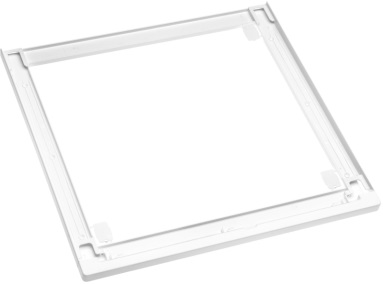 Prostorově úsporná výška WTV 2,5 cm Pro všechny pračky W1 z řady ChromeEdition nebo WhiteEditionKombinace se sušičkou prádla T1 z řady ChromeEditionBarevné provedení: lotosově bíláProvedení Provedení Možnost věžového uspořádání•Side-by-Side•Podsuvná•Závěs dvířekvlevoProvedení Provedení Sušička s tepelným čerpadlem•Design Design Barva přístrojeLotosově bíláBarva ovládacího paneluLotosově bíláDesign dvířekbíláBarva otočného voličeLotosově bíláProvedení ovládacího panelušikmýZpůsob ovládáníotočný voličDisplejDirectSensor žlutá,7segm.displVýsledky sušení Výsledky sušení FragranceDos•Perfect Dry•Inteligentní systém otáčení bubnu•Šetrnost k prádlu Šetrnost k prádlu Patentovaný voštinový buben•Hmotnost náplně v kg7,0Komfort při obsluze Komfort při obsluze Časová předvolba až 24 hod.•Indikace zbývajícího času•Osvětlení bubnuLEDZásobník na kondenzát•Integrovaný odvod kondenzátu•Hospodárnost Hospodárnost Třída energetické účinnosti (A+++ – D)A++Roční spotřeba energie v kWh211Délka standardního programu v min137Hlučnost v programu Bavlna při plném naplnění v dB66Účinnost kondenzaceASpotřeba elektrické energie ve standardním programu Bavlna - suché k uložení při plném naplnění v kWh1,73Bezúdržbový výměník tepla•Technologie EcoDry•Programy sušení Programy sušení Bavlna•Snadno ošetřovatelné•Jemné prádlo•Košile•Konečná úprava vlny•Expres•Jeans•Outdoor•Impregnace•Teplý vzduch•Předžehlení•Volby sušení Volby sušení Ochrana proti pomačkání•Šetrný plus•Kvalita Kvalita Emailovaná čelní stěna•Nabírací žebra•Bezpečnost Bezpečnost PIN kód•Indikace "vyprázdnit zásobník"•Indikace "vyčistit filtr"•Optické rozhraní•Technické údaje Technické údaje Rozměry v mm (šířka)596Rozměry v mm (výška)850Rozměry v mm (hloubka)636Hloubka přístroje při otevřených dveřích (mm)1.054Váha (kg)58Celkový příkon (kW)1,10Napětí (V)220-240Jištění (A)10Frekvence v Hz50Délka elektrického přívodu (mm)2,0Obsahuje fluorované skleníkové plyny•Hermeticky uzavřeno•Typ chladivaR134aMnožství chladiva0,34Potenciál globálního oteplování chladiva (kg CO2)1.430Potenciál globálního oteplování přístroje (kg CO2)486Dodávané příslušenství Dodávané příslušenství Flakón s vůní•